Tax Facts 2016/2017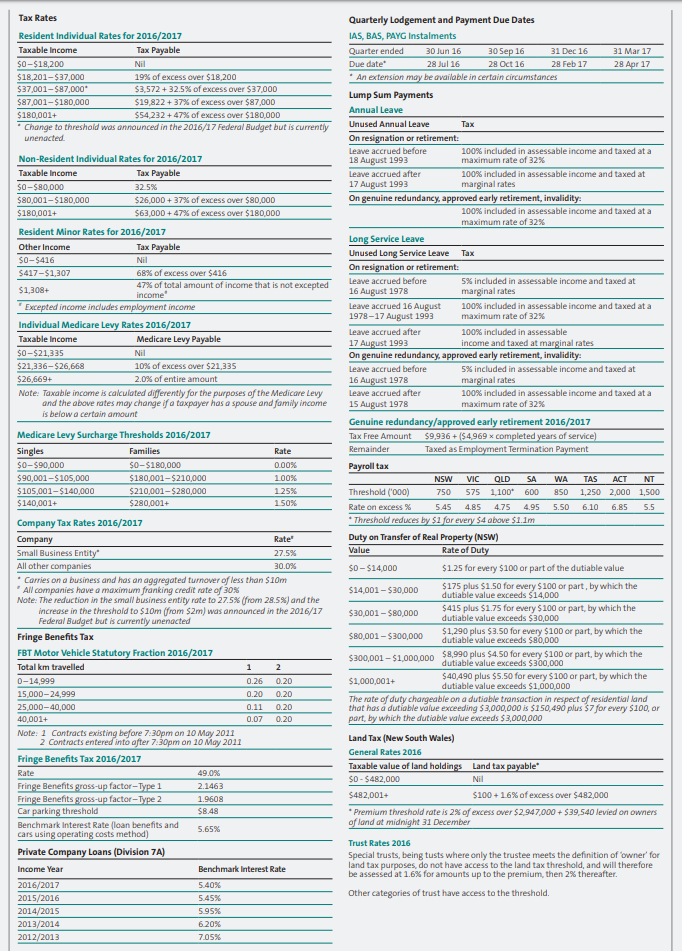 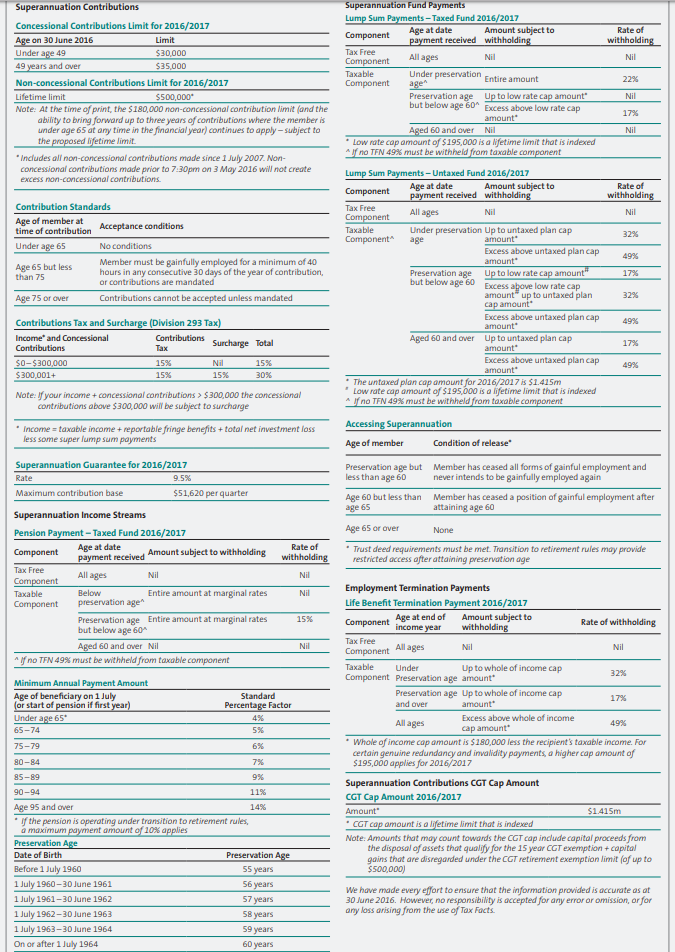 